すきな色を一つえらんで，その色の文字について友だちとたずね合い，相手のえらんだ色を当てよう。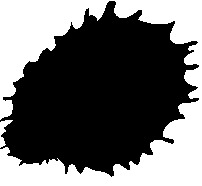 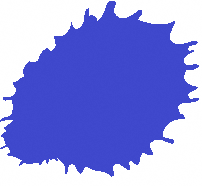 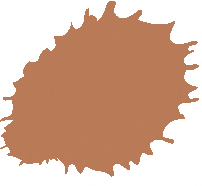 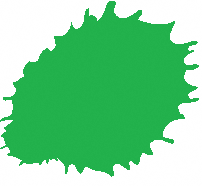 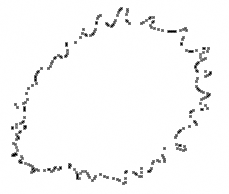 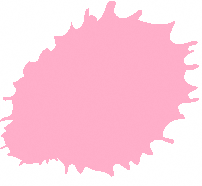 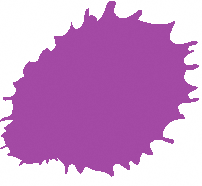 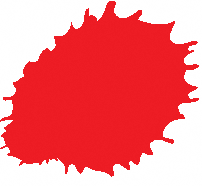 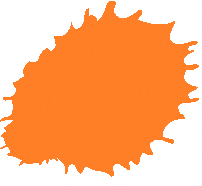 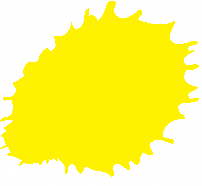 